Publicado en Logroño (La Rioja) el 10/09/2021 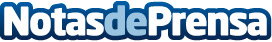 Repara tu Deuda Abogados cancela 18.093€ en Logroño (La Rioja) con la Ley de Segunda OportunidadEl despacho de abogados líder en la Ley de Segunda Oportunidad ha superado la cifra de 55 millones de euros de deuda exonerada a particulares y autónomosDatos de contacto:David Guerrero655 95 67 35Nota de prensa publicada en: https://www.notasdeprensa.es/repara-tu-deuda-abogados-cancela-18-093-en Categorias: Nacional Derecho Finanzas La Rioja http://www.notasdeprensa.es